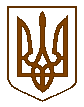 УКРАЇНАБілокриницька   сільська   радаРівненського району Рівненської областіРОЗПОРЯДЖЕННЯ  03 січня  2017  року                                                                                      №  9         Про призначення відповідальних за протипожежну безпеку на територіїБілокриницької сільської радиПризначити відповідальною за  протипожежну безпеку на території Білокриницької сільської ради – інспектора військового обліку, Павлюк Світлану Віталіївну.Призначити відповідальних за  протипожежну безпеку в закладах та установах, які перебувають в комунальній власності, керівників даних закладів:директора будинку культури – Нестерчук Оксану Леонідівну;завгоспа Білокриницького дошкільного навчального заклуду (ясла-дитячий садок) – Журавльову Надію Григорівну. Контроль за виконанням даного розпорядження залишаю за собою.Сільський голова                                                                                     Т. ГончарукЗ розпорядженням ознайомлені:.                                                                                                            Павлюк С.В.                                                                                                            Нестерчук О.Л.                                                                                                            Журавльова Н.Г.                          